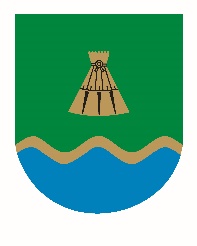 LUUNJA VALLAVALITSUSKORRALDUSLuunja							                                 2022  nr Ühissõidukipeatuste kohanimede muutmineTartumaa Ühistranspordikeskus edastas 28.03.2022 Luunja Vallavalitsusele kirja nr 3-1/305, milles informeeris Luunja valla territooriumil asuvatest bussipeatustest, mille puhul on samanimelisi peatuskohti rohkem kui kaks. Pakutud on välja ka Tartumaa Ühistranspordikeskuse poolt ettepanekud uute nimede osas:Võttes aluseks kohanimeseaduse § 4 lõike 1 punkti 5, § 5 lõike 4, § 6 lõigete 1 ja 2 ning Luunja Vallavolikogu 27.06.2019 määruse nr 40 „Kohanime määramise kord“ § 1 lõigete 6 ja 7 ning § 2 lõike 3 Luunja  Vallavalitsuso t s u s t a b:Määrata Tartu maakonnas, Luunja vallas, Pilka külas, Pilka-Tähemaa teel (tee nr 22246) 0,733 km asuva ühissõidukipeatuse uueks nimeks Oomäe.Määrata Tartu maakonnas, Luunja vallas, Poksi külas, Lalli tee L4 (tee nr 4320012) asuva ühissõidukipeatuse uueks nimeks Lalli tee.Korraldus jõustub teatavakstegemisest.Korraldusest teavitada Tartumaa Ühistranspordikeskust.Korraldusest anda teada Luunja valla veebilehel.Käesoleva korralduse peale võib esitada Luunja Vallavalitsusele vaide haldusmenetluse seaduses sätestatud korras 30 päeva jooksul teatavakstegemisest või esitada kaebuse Tartu Halduskohtule halduskohtumenetluse seadustikus sätestatud korras 30 päeva jooksul arvates otsuse teatavakstegemisest./allkirjastatud digitaalselt/Aare Anderson                                              				/allkirjastatud digitaalselt/vallavanem 								Marko Jaeger									vallasekretärPeatuse koodVana peatuse nimiUus peatuse nimiPeatuse asukohtObjekti liik7800043-1AravusteAravustepeatus teel 44bussipeatus7800044-1AravusteAravustepeatus teel 44bussipeatus7801207-1AravusteOomäepeatus teel 22246bussipeatus7800415-1LalliLallipeatus teel 22250bussipeatus7800416-1LalliLallipeatus teel 22250bussipeatus7800414-1LalliLalli teepeatus kohalikul teel 4320012bussipeatus